2021. gada Latvijas atklātā fizikas olimpiāde9.-10. / 11.-12. klases komplekts.3. uzdevums.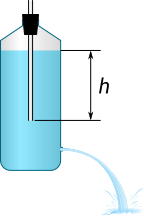 “Pudele ar caurumu” . Pudelē ir ieliets ūdens. Pudeles sienā ir neliels noslēgts caurums. Pudele ir noslēgta ar korķi, caur kuru iziet neliela caurulīte, kuras apakšējais gals atrodas zem ūdens (sk. zīm.). Kad caurumu pudeles sienā atver, no tā sāk iztecēt ūdens. Pēc kāda laika ūdens iztecēšanas ātrums kļūst nemainīgs. Nosakiet pudelē esošā gaisa spiedienu laika momentā, kad caurules apakšējais gals atrodas h = 10 cm zem ūdens virsmas! Ūdens blīvums ρ = 1000 kg/m3, atmosfēras spiediens p0 = 100 kPa, brīvās krišanas paātrinājums ir g = 10 m/s2.«Бутылка с дыркой» В стенке бутылки есть небольшое отверстие, закрытое затычкой. В бутылку налита вода и она плотно закрыта пробкой. Через пробку проходит трубка, нижний конец которой находится под водой (см. рис.). Затычку из бокового отверстия вынимают, и вода начинает оттуда вытекать. Через какое-то время вода начинает вытекать с постоянной скоростью. Найдите давление воздуха в бутылке p в момент, когда нижний конец трубки находится на глубине h = 10 см под водой. Плотность воды ρ = 1 000 кг/м3, атмосферное давление p0 = 100 кПа, ускорение свободного падения g = 10 м/с2.Atrisinājums:Jebkurā laika momentā spiediens šķidrumā uz apakšējā caurulītes gala līmeņa ir vienāds ar , kur p ir pudelē esošā gaisa spiediens. Pieņemsim, ka sākotnējā p vērtība ir vienāda ar atmosfēras spiedienu p0 . Kad ūdens sāk izecēt no sienas cauruma, gāzes spiediens pudelē samazinās līdz spiediens uz caurulītes apakšējā gala līmeņa nekļūst vienāda ar atmosfēras spiedienu. Tad no caur caurulīti pudelē ieies gaiss un burbulīšos papildinās pudelē esošu gaisu.Tieši tad ūdens sāks iztecēt ar nemainīgu ātrumu, jo spiediens uz sienas cauruma līmeņa kļūs nemainīgs. Zinot, ka tas jau notika, var izsecināt, ka  vai dotai šķidruma staba augstumam  kPa.